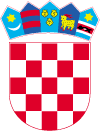        REPUBLIKA HRVATSKABJELOVARSKO – BILOGORSKA ŽUPANIJA                                                                         nacrt    OPĆINA SIRAČ          OPĆINSKO VIJEĆE ______________________________KLASA: 363-02/18-01/2URBROJ: 2111/04-01-18-1Sirač,                 .2018.Na temelju članka 30. stavka 7. i članka 31. stavak 2. Zakona o održivom gospodarenju otpadom (Narodne novine, broj 94/13, 73/17), članka 4. stavka 1. i 2. Uredbe o gospodarenju komunalnim otpadom (Narodne novine, broj 50/2017), članka 32. Statuta Općine Sirač (Županijski glasnik Bjelovarsko-bilogorske županije, broj 19/09, 06/10, 03/13), Općinsko vijeće Općine Sirač na 6. sjednici održanoj dana _______ 2018. godine, donosi sljedeću ODLUKUo načinu pružanja javnih usluga prikupljanja miješanog komunalnog otpada i  biorazgradivog komunalnog otpada na području Općine Sirač UVODNE ODREDBEČlanak 1.Ovom Odlukom o načinu pružanja javnih usluga prikupljanja miješanog komunalnog otpada i biorazgradivog komunalnog otpada na području Općine Sirač (u daljnjem tekstu Odluka) utvrđuju se načini prikupljanja miješanog komunalnog otpada i prikupljanja biorazgradivog komunalnog otpada te povezane usluge odvojenog prikupljanja otpadnog papira, metala, stakla, plastike i tekstila te krupnog (glomaznog) otpada.Ovom Odlukom se utvrđuju:obavljanje javne usluge i područje pružanja javne uslugekriterij obračuna količine otpada, obračunska razdoblja kroz kalendarsku godinu i skupine korisnika usluge standardne veličine i druga bitna svojstva spremnika za sakupljanje otpadanajmanja učestalost odvoza otpadareciklažno dvorište za područje Općine Sirač odredbe o načinu provedbe javne usluge i usluge povezane s javnom uslugom opći uvjeti ugovora s korisnicima obveze davatelja javne usluge i usluge povezane s javnom uslugom obveze korisnika usluge prihvatljiv dokaz o izvršenju javne usluge za pojedinog korisnika odredbe o uvjetima za pojedinačno korištenje javne usluge način određivanja udjela korisnika javne usluge u slučaju kada korisnici javne usluge koriste zajednički spremnik, a nije postignut sporazum o njihovim udjelimaodredbe o cijeni javne uslugecijena obvezne minimalne javne usluge odredbe o ugovornoj kazni način podnošenja prigovora i postupanja po prigovoru građanaodredbe o provedbi ugovora koji se primjenjuju u slučaju nastupanja posebnih okolnosti kriterij za određivanje korisnika usluge u čije ime Općine Sirač preuzima obvezu plaćanja cijene za javnu uslugu odredbe o količini glomaznog otpada koji se preuzima u okviru javne usluge nekretnina koja se trajno ne koristiobavijest o prikupljanju otpada izvješće o radu davatelja javne usluge poticajna naknada za smanjenje količine miješanog komunalnog otpada nadzor nad provedbom odlukeČlanak 2.Pojedini pojmovi koji se koriste u ovoj Odluci sukladno Zakonu o održivom gospodarenju otpadom (Narodne novine, broj 94/13 i 73/17, dalje u tekstu: Zakon) i Uredbi o održivom gospodarenju otpadom (Narodne novine, broj 50/17, dalje u tekstu: Uredba) imaju sljedeće značenje: 	1.“Komunalni otpad“ je otpad nastao u kućanstvu i otpad koji je po prirodi i sastavu sličan otpadu iz kućanstva, osim proizvodnog otpada i otpada iz poljoprivrede i šumarstva. 2.“Miješani komunalni otpad“ je otpad iz kućanstava, kao i otpad od obrta i drugih pravnih osoba koji je po svojstvima i sastavu sličan otpadu iz kućanstava, iz kojeg posebnim postupkom nisu izdvojeni pojedini materijali (kao što je papir, staklo i dr.) te je u Katalogu otpada označen kao 20 03 01. 3. „Biorazgradivi komunalni otpad“ je otpad nastao u kućanstvu i otpad koji je po prirodi i sastavu sličan otpadu iz kućanstva, osim proizvodnog otpada i otpada iz poljoprivrede, šumarstva, a koji u svom sastavu sadrži biološki razgradiv otpad. Biorazgradivi komunalni otpad u okviru javne usluge je biootpad i otpadni papir i karton. 4. „Biootpad“ je biološki razgradiv otpad iz vrtova i parkova, hrana i kuhinjski otpad iz kućanstava, restorana, ugostiteljskih i maloprodajnih objekata, tržnica i slični otpad iz proizvodnje prehrambenih proizvoda 5.“Reciklabilni komunalni otpad“ čine otpadna plastika, otpadni metal i otpadno staklo, a kad je to prikladno i druge vrste otpada koje su namijenjene recikliranju (npr. otpadni tekstil, otpadno drvo i sl.). 6.“Krupni (glomazni) komunalni otpad“ je predmet ili tvar koju je zbog zapremine i/ili mase neprikladno prikupljati u sklopu usluge prikupljanja miješanog komunalnog otpada. 7.“Problematični otpad“ je opasni otpad iz podgrupe 20 01 Kataloga otpada koji uobičajeno nastaje u kućanstvu te opasni otpad koji je po svojstvima, sastavu i količini usporediv s opasnim otpadom koji uobičajeno nastaje u kućanstvu pri čemu se problematičnim otpadom smatra sve dok se nalazi kod proizvođača tog otpada. 8. „Davatelj usluge“ pruža javnu slugu na području Općine Sirač.9. „Javna usluga“ je javna usluga prikupljanja miješanog komunalnog otpada i biorazgradivog komunalnog otpada. 10. „Usluga povezana s javnom uslugom“ je odvojeno sakupljanje komunalnog otpada putem reciklažnog dvorišta, mobilnog reciklažnog dvorišta, spremnika na javnim površinama i kod korisnika usluge te odvojeno prikupljanje krupnog (glomaznog) komunalnog otpada. 11. „Kućanstvom“ se smatra svaka obiteljska ili druga zajednica osoba za koje se izjavi da zajedno stanuju i zajednički troše svoje prihode za podmirivanje osnovnih životnih potreba (stanovanje, prehrana i sl.) bez obzira na to borave li svi članovi u naselju gdje je kućanstvo nastanjeno ili neki od njih privremeno borave u drugom naselju Republike Hrvatske ili inozemstvu radi zaposlenja, školovanja ili su odsutni iz drugih razloga. Kućanstvom se smatra i svaka osoba koja živi sama, tzv. samačko kućanstvo. 12. „Korisnik usluge“ na području pružanja Usluge je svaka fizička i pravna osoba, vlasnik nekretnine, odnosno vlasnik posebnog dijela nekretnine i korisnik nekretnine, odnosno posebnog dijela nekretnine kada je vlasnik nekretnine, odnosno posebnog dijela nekretnine obvezu plaćanja ugovorom prenio na tog korisnika i o tome obavijestio davatelja usluge. Više korisnika mogu na zahtjev, sukladno međusobnom sporazumu, zajednički nastupati prema davatelju usluge. 13. „Obračunsko mjesto“ je adresa nekretnine. 14. Mjesto primopredaje i lokacija obračunskog mjesta u smislu ove Odluke imaju isto značenje, a određuje se Izjavom o načinu korištenja javne usluge. 15.“Zeleni otok“ – skupina spremnika postavljena na javnoj površini za prikupljanje otpadnog papira i kartona, metala, plastike, stakla, tekstila, te ostalog otpada koji se može odvojeno prikupiti.OBAVLJANJE JAVNE USLUGE I PODRUČJE PRUŽANJA JAVNE USLUGEČlanak 3.Obavljanje javne usluge prikupljanja miješanog komunalnog otpada, biorazgradivog komunalnog otpada i usluge povezane s javnom uslugom obavlja trgovačko društvo Darkom d.o.o. za komunalnu djelatnost, Daruvar, J. Kozarca 19, OIB 51300447787 (u daljnjem tekstu: Davatelj usluge), kojoj su ti poslovi dodijeljeni na način i pod uvjetima utvrđenim Zakonom, Uredbom i Odlukom o dodjeli obavljanja javne usluge prikupljanja miješanog komunalnog otpada i biorazgradivog komunalnog otpada te usluga povezanih sa javnom uslugom na području Općine Sirač. Davatelj usluge osigurava odvojenu primopredaju miješanog komunalnog otpada, biorazgradivog komunalnog otpada, reciklabilnog komunalnog otpada, problematičnog otpada i glomaznog otpada.Članak 4.Prikupljanje miješanog komunalnog otpada i biorazgradivog komunalnog otpada te odvojeno prikupljanje otpadnog papira, metala, stakla, plastike, tekstila, problematičnog otpada i krupnog (glomaznog) otpada (u daljnjem tekstu: Usluga) obavlja se u okviru sustava sakupljanja komunalnog otpada sukladno propisanim standardima Zakonom, Uredbom i ovom Odlukom te podrazumijeva prikupljanje tog otpada na području Općine Sirač putem spremnika od pojedinih korisnika i prijevoz tog otpada do ovlaštene osobe za obradu i/ili zbrinjavanje tog otpada. Područje pružanja javne usluge iz stavka 1. ovog članka obuhvaća naselje Sirač, Barica, Bijela, Donji Borki, Gornji Borki, Kip, Miljanovac, Pakrani, Šibovac.KRITERIJ OBRAČUNA KOLIČINE OTPADA, OBRAČUNSKA RAZDOBLJA KROZ KALENDARSKU GODINU I SKUPINE KORISNIKA USLUGE Članak 5.Troškovi obavljanja Usluge određuju se razmjerno količini predanog otpada u obračunskom razdoblju, pri čemu je kriterij količine otpada u obračunskom razdoblju volumen zaduženog spremnika i broj pražnjenja spremnika. Obračunsko razdoblje određuje se u trajanju od jednog mjeseca. Troškovi obavljanja Usluge iz stavka 1. ovog članka obuhvaćaju troškove nabave i održavanja opreme za prikupljanje otpada, troškove prijevoza otpada, troškove obrade otpada i druge troškove propisane Uredbom.Članak 6.Sve spremnike za potrebe obavljanja Javne usluge osigurava Općina Sirač i Davatelj usluge i iste su u njihovom vlasništvu. Skupine korisnika usluge: SKUPINA A – korisnici usluge iz kategorije kućanstava u objektima individualne stambene izgradnjeSKUPINA B – korisnici usluge iz kategorije kućanstava u kolektivnoj stambenoj izgradnji s 4 (slovima: četiri) i više stambene jediniceSKUPINA C – korisnici usluge iz kategorije pravnih osoba i fizičkih osoba (obrtnici)STANDARDNE VELIČINE I DRUGA BITNA SVOJSTVA SPREMNIKA ZA SAKUPLJANJE OTPADAČlanak 7.Miješani komunalni otpad prikuplja se u tipiziranim spremnicima za prikupljanje miješanog komunalnog otpada volumena 120 litara i 1100 litara.Biootpad se prikuplja u tipiziranim plastičnim ili metalnim spremnicima za biootpad volumena 120 litara, ili se odlaže u komposterima. Iznimno za prikupljanje miješanog komunalnog otpada koriste se spremnici – tipizirane vreće Davatelja usluge od  120 litara, a za biorazgradivi otpad biorazgradive vreće. Reciklabilni otpad i otpadni papir i karton prikuplja se u tipiziranim spremnicima za prikupljanje reciklabilnog otpada volumena 120 litara, 1100 litara, ili plastičnim vrećicama volumena 120 litara označenih pripadajućim bojama ovisno o vrsti reciklabilnog otpada. Otpadni papir, metal, plastika, staklo i tekstil prikupljaju se i u spremnicima koji se nalaze na javnim površinama tzv. zeleni otoci i reciklažnom dvorištu.Standardni spremnici (posude, kontejneri) su tipizirani spremnici, izrađeni od polietilena (PE) ili metala, koji imaju mogućnost prihvata na automatu za podizanje spremnika (AVC uređaj) na komunalnim vozilima kako bi se omogućilo i olakšalo njihovo podizanje i pražnjenje.  Svi spremnici koje Korisnici usluge koriste za odlaganje komunalnog otpada moraju biti označeni sukladno odredbi članka 12. Uredbe.Članak 8.Spremnici za komunalni otpad kod korisnika usluge moraju imati čitku i trajnu oznaku koja sadrži naziv vrste otpada za koju je spremnik namijenjen, naziv Davatelja usluge i oznaku koja je u Evidenciji o preuzetom komunalnom otpadu pridružena korisniku usluge i obračunskom mjestu. Spremnici za komunalni otpad postavljeni na javnoj površini moraju imati oznaku Davatelja usluge, naziv vrste otpada za koju je spremnik namijenjen te kratku uputu o otpadu koji se prikuplja putem tog spremnika. NAJMANJA UČESTALOST ODVOZA OTPADAČlanak 9.Najmanja učestalost odvoza: miješani komunalni otpad svakih 14 dana biootpad – kuhinjski otpad jednom tjednobiootpad – granje i lišće jednom godišnjeotpadni papir i karton jednom mjesečnokorisni otpad jednom mjesečno glomazni otpad jednom godišnje Svi korisnici moraju miješani komunalni otpad u obračunskom razdoblju predati barem jedanput. Ukoliko korisnici ne predaju miješani komunalni otpad barem jedanput u obračunskom razdoblju davatelj usluge ima pravo naplatiti jednu primopredaju miješanog komunalnog otpada u obračunskom razdoblju. Povremeni korisnici (korištenje građevine do 4 mjeseca godišnje, uz predočenje potvrde o drugom boravištu, vizi, radnoj dozvoli ili dozvoli boravka u inozemstvu) ne trebaju ispuniti obavezu od jedne primopredaje miješanog komunalnog otpada u obračunskom razdoblju. Iznimno od navedenog nadležno tijelo Općine Sirač može odrediti da se broj odvoza, na cijelom području Općine Sirač ili u određenim dijelovima Općine Sirač, uredi na drugačiji način, a sukladno stvarnim potrebama.Davatelj usluge godišnji plan odvoza (Obavijest) objavljuje na svojoj web stranici te se isti dostavlja svakom Korisniku usluge uz račun za Javnu uslugu. Korisnik usluge može prema potrebi i na svoj zahtjev naručiti odvoz svih vrsta otpada obuhvaćenih Javnom uslugom i izvan termina redovnog odvoza (odvoz po pozivu). U tom slučaju ovakav odvoz dodatno se naplaćuje.  RECIKLAŽNO DVORIŠTE Članak 10.Planirana lokacija reciklažnog dvorišta za sva naselja s područja Općine Sirač nalazi se na lokaciji pokraj komunalnog društva "DARKOM d.o.o.", J. Kozarca 19, Daruvar. Vrijeme rada reciklažnog dvorišta objavljuju se na službenim mrežnim stranicama Davatelja usluge i Općine Sirač.ODREDBE O NAČINU PROVEDBE JAVNE USLUGE I USLUGE POVEZANE S JAVNOM USLUGOM Članak 11.Svakom korisniku usluge osigurana je mogućnost odvojene predaje otpada na njegovom obračunskom mjestu (na adresi korisnika) te korištenje reciklažnog dvorišta i odvoz glomaznog otpada. Odvojena primopredaja miješanog komunalnog otpada i biorazgradivog komunalnog otpada obavlja se putem standardnih spremnika kod korisnika usluge, na način da se otpadni papir i karton prikuplja odvojeno od biorazgradivog komunalnog otpada. Korisniku, koji se odluči za kućno kompostiranje biorazgradivog komunalnog otpada, Općina Sirač i Davatelj usluge će osigurati komposter, što će se potvrditi potpisom izjave sukladno članku 9. Zakona. Davatelj usluge će sliku kompostera ili kućnog kompostišta i potpisanu izjavu korisnika držati u svojoj arhivi. Svakom korisniku omogućeno je sakupljanje reciklabilnog komunalnog otpada (papir, plastika, tetrapak, metalna ambalaža, staklena ambalaža, tekstil) na obračunskom mjestu korisnika. Svakom korisniku omogućeno je sakupljanje glomaznog otpada na obračunskom mjestu korisnika jednom godišnje i/ili u reciklažnom dvorištu. Korisnici usluge sakupljanja biorazgradivog komunalnog otpada imaju pravo na jedan dodatni besplatni odvoz godišnje za granje i lišće. Svakom korisniku omogućeno je sakupljanje otpada određenog posebnim propisom koji uređuje gospodarenje otpadom u reciklažnom dvorištu. Na zahtjev korisnika usluge pružaju se sljedeće usluge: preuzimanje većih količina miješanog ili biorazgradivog komunalnog otpada od ugovorenih uz plaćanje troškova sakupljanja i obrada tih količina preuzimanje većih količina glomaznog otpada od ugovorenih količina uz plaćanje sakupljanja i obrade tih količina.IZJAVA I OPĆI UVJETI UGOVORA S KORISNICIMA Članak 12.Davatelj usluge dužan je dostaviti Korisniku usluge dva primjerka Izjave o načinu korištenja javne usluge (u daljnjem tekstu: Izjava) koju je ovaj dužan popuniti i vratiti Davatelju usluge u roku od 15 dana od dana zaprimanja. Obrazac Izjave sadrži sljedeće podatke: obračunsko mjesto podatke o korisniku usluge (ime i prezime ili naziv pravne osobe ili fizičke osobe – obrtnika te OIB i adresu) mjesto primopredaje udio u korištenju spremnika vrstu, zapremninu i količinu spremnika sukladno ovoj Odluci broj planiranih primopredaja miješanog komunalnog otpada i biorazgradivog komunalnog otpada u obračunskom razdoblju očitovanje o kompostiranju biootpada očitovanje o korištenju nekretnine na obračunskom mjestu i broju fizičkih osoba koje koriste nekretninu ili o trajnom nekorištenju nekretnine obavijest davatelja usluge o uvjetima kad se Ugovor o korištenju javne usluge smatra sklopljenimizjavu korisnika kojom potvrđuje da je upoznat s Ugovorom o korištenju javne usluge uvjete raskida Ugovora o korištenju javne usluge izvadak iz cjenika javne usluge.Podaci na obrascu Izjave svrstani su u dva stupca od kojih prvi stupac predstavlja prijedlog Davatelja usluge, a drugi stupac očitovanje Korisnika usluge. Davatelj javne usluge dužan je u roku od 8 dana po zaprimanju Izjave Korisniku usluge vratiti jedan ovjereni primjerak Izjave. Davatelj javne usluge je dužan primijeniti podatak iz Izjave koji je naveo Korisnik usluge (stupac: očitovanje korisnika usluge) kada je taj podatak u skladu sa Zakonom, Uredbom i ovom Odlukom.Iznimno od prethodnog stavka Davatelj usluge primijeniti će podatke iz prvog stupca Izjave (prijedlog Davatelja usluge) u slučaju kad:korisnik usluge ne dostavi Davatelju usluge popunjenu Izjavu roku od 15 dana od dana zaprimanja Izjaveviše Korisnika usluge koristi zajednički spremnik, a među njima nije postignut dogovor o udjelima korištenja zajedničkog spremnika na način da zbroj svih udjela čini jedan, primijeniti će se udio korisnika usluge u korištenju zajedničkog spremnika koji je odredio Davatelj usluge.Korisnik usluge je dužan obavijestiti davatelja javne usluge o svakoj promjeni podataka iz Izjave u roku od 15 dana od dana kada je nastupila promjena, kao i o svakoj drugoj namjeravanoj promjeni podataka iz Izjave u roku od 15 dana prije dana od kojeg će se primjenjivati namjeravana promjena.Članak 13.Opći uvjeti ugovora s korisnicima usluge sadržani su u Prilogu 1 ove Odluke. Ugovor o korištenju javne usluge (u daljnjem tekstu: Ugovor) smatra se sklopljenim: kad korisnik usluge dostavi davatelju usluge Izjavu ili prilikom prvog korištenja javne usluge ili zaprimanja na korištenje spremnika za primopredaju komunalnog otpada u slučaju kad korisnik usluge ne dostavi davatelju javne usluge Izjavu. Bitne sastojke Ugovora čine ova Odluka, Izjava i cjenik javne usluge. Davatelj usluge dužan je omogućiti korisniku usluge uvid u akte iz stavka 3. ovoga članka prije sklapanja i izmjene i/ili dopune Ugovora i na zahtjev korisnika usluge. Prihvatljivi dokaz izvršenja javne usluge za pojedinog korisnika usluge predstavlja evidencija Davatelja usluge o pražnjenju spremnika tijekom obračunskog razdoblja za pojedinog korisnika usluge, pri čemu Davatelj usluge ne odgovara za neovlašteno korištenje spremnika od strane trećih osoba već je svaki korisnik usluge dužan osigurati da njemu dodijeljene spremnike ne koriste neovlašteno treće osobe. Općina Sirač i Davatelj usluge dužni su putem sredstava javnog informiranja, mrežne stranice, dostavom pisane obavijesti ili na drugi za korisnika usluge prikladni način osigurati, da je korisnik usluge, prije sklapanja Ugovora ili izmjene i/ili dopune Ugovora, upoznat s propisanim odredbama koje uređuju sustav sakupljanja komunalnog otpada, Ugovorom i pravnim posljedicama.OBVEZE DAVATELJA JAVNE USLUGE I USLUGE POVEZANE S JAVNOM USLUGOM Članak 14.Davatelj javne usluge i davatelj usluge povezane s javnom uslugom dužan je: prikupljati i odvoziti komunalni otpad na području Općine Sirač u skladu sa Zakonom, Uredbom i ovom Odlukomosigurati Korisniku usluge spremnik za primopredaju miješanog komunalnog otpada, biorazgradivog komunalnog otpada, otpadnog papira i kartona i reciklabilnog komunalnog otpada označiti spremnik oznakom ostaviti Korisniku usluge Obavijest o prikupljanju miješanog komunalnog otpada, biorazgradivog komunalnog otpada i reciklabilnog komunalnog otpada sukladno čl.16. Uredbe, odnosno do kraja prosinca tekuće kalendarske godine za iduću kalendarsku godinupreuzeti sadržaj spremnika od Korisnika usluge, vodeći računa o tome da oko spremnika ne ostaje razbacan otpad iz spremnika nakon preuzimanja spremnika odgovarati za sigurnost, redovitost i kvalitetu javne usluge i usluge povezane s javnom uslugom osigurati provjeru da otpad sadržan u spremniku prilikom primopredaje odgovara vrsti otpada čija se primopredaja obavlja voditi evidenciju o preuzetim količinama otpada dužan je osigurati uvjete kojima se ostvaruje pojedinačno korištenje javne usluge uključivo i kad više korisnika koristi zajednički spremnik. izraditi cjenik javne usluge, objaviti ga na mrežnoj stranici i za njega prije primjene odnosno izmjene ishoditi suglasnost izvršnog tijela JLS, gospodariti s odvojeno sakupljenim komunalnim otpadom, uključujući preuzimanje i prijevoz tog otpada, sukladno propisanom redu prvenstva gospodarenja otpadom i na način koji ne dovodi do miješanja odvojeno sakupljenog komunalnog otpada s drugom vrstom otpada ili s otpadom koji ima drugačija svojstva osigurati sve druge uvjete sukladno Zakonu i UredbiOBVEZE KORISNIKA USLUGE Članak 15.Korisnik usluge je dužan: koristiti javnu uslugu i predati miješani komunalni otpad i biorazgradivi komunalni otpad Davatelju javne usluge na području na kojem se nalazi nekretnina korisnika usluge dostaviti Davatelju usluge Izjavu o načinu korištenja javne uslugepreuzeti od Davatelja usluge standardizirane spremnike za otpad, te iste spremnike držati na mjestu određenom za njihovo držanje i ne premještati ih bez suglasnosti Davatelja uslugeomogućiti Davatelju javne usluge pristup spremniku na mjestu primopredaje u slučaju kad mjesto primopredaje otpada nije na javnoj površini postupati s otpadom na obračunskom mjestu korisnika usluge na način kojim se ne dovodi u opasnost ljudsko zdravlje i ne dovodi do rasipanja otpada oko spremnika i ne uzrokuje pojava neugode drugoj osobi zbog mirisa otpada odgovarati za postupanje s otpadom i spremnikom na obračunskom mjestu korisnika usluge sukladno Zakonu, Uredbi i ovoj Odluci zajedno s ostalim korisnicima usluge na istom obračunskom mjestu odgovarati za obveze nastale zajedničkim korištenjem spremnika sukladno Zakonu, Uredbi i ovoj Odluci predavati biorazgradivi komunalni otpad, reciklabilni komunalni otpad, problematični otpad i glomazni otpad odvojeno od miješanog komunalnog otpada sav otpad prikupljati isključivo u odgovarajuće spremnike za otpad, na za to predviđena mjesta, sukladno vrsti otpada i namjeni spremnika, poštujući pritom pravila o odvojenom prikupljanju različite vrste komunalnog otpada te pravila sustava sakupljanja komunalnog otpadapredavati problematični otpad u reciklažno dvorište predavati krupni (glomazni) otpad u reciklažno dvorište i jednom godišnje (sukladno rasporedu davatelja usluge) na lokaciji obračunskog mjesta korisnika uslugeplaćati Davatelju usluge cijenu javne usluge u skladu sa važećim cjenikomizvršiti sve druge obveze sukladno Zakonu i Uredbi.PRIHVATLJIV DOKAZ O IZVRŠENJU JAVNE USLUGE ZA POJEDINOG KORISNIKA Članak 16.Dokaz o izvršenju javne usluge za korisnika usluge je elektronsko očitanje pražnjenja označenog spremnika putem RFID transpondera (''čip''), odnosno evidencija Davatelja usluge o pražnjenju spremnika tijekom obračunskog razdoblja za pojedinog korisnika usluge. Kao dodatno prihvatljiv dokaz u slučaju prigovora Korisnika usluge može se upotrijebiti dokaz iz evidencije Davatelja usluge kao što je GPS praćenje vozila, video nadzor na vozilu i sl. ODREDBE O UVJETIMA ZA POJEDINAČNO KORIŠTENJE JAVNE USLUGE Članak 17.Davatelj usluge svim korisnicima osigurati će uvjete za pojedinačno korištenje spremnika za sakupljanje svih vrsta otpada. Ukoliko nije moguće pojedinačno korištenje javne usluge, davatelj usluga omogućiti će korisnicima zajedničko korištenje javne usluge.Spremnici za odvojeno prikupljanje miješanog, biorazgradivog i reciklabilnog komunalnog otpada, moraju se, u pravilu, nalaziti, na obračunskom mjestu kod korisnika usluge na vlastitoj nekretnini, u za to predviđenim podrumima, smetlarnicima, ograđenim dvorištima, odnosno smješteni na bilo koji drugi odgovarajući način kojim se onemogućava pristup trećim osobama.NAČIN ODREĐIVANJA UDJELA KORISNIKA JAVNE USLUGE U SLUČAJU KADA KORISNICI JAVNE USLUGE KORISTE ZAJEDNIČKI SPREMNIK, A NIJE POSTIGNUT SPORAZUM O NJIHOVIM UDJELIMAČlanak 18.U slučaju kad Korisnici usluge koriste zajednički spremnik (SKUPINA A, B ili C), a nije postignut sporazum o njihovim udjelima, Davatelj usluge određuje udio Korisnika usluge u korištenju zajedničkog spremnika na način da je kriterij za određivanje udjela jednog Korisnika usluge zapremina spremnika od 120 litara. Kad više Korisnika usluge zajednički koriste spremnik volumena 1.100 litara na obračunskom mjestu zbroj udjela svih korisnika, određenih međusobnim sporazumom ili prijedlogom Davatelja usluge, mora iznositi jedan.CIJENA JAVNE USLUGEČlanak 19.Cijena javne usluge plaća se radi pokrića troškova sukladno Zakonu i Uredbi. Cijena javne usluge određuje se sukladno volumenu spremnika za miješani komunalni otpad i broja pražnjenja spremnika. Cijena javne usluge za količinu predanog miješanog komunalnog otpada određuje se prema izrazu: C = JCV x BP x U pri čemu je: C – cijena javne usluge za količinu predanog miješanog komunalnog otpada izražena u kunamaJCV – jedinična cijena za pražnjenje volumena spremnika miješanog komunalnog otpada izražena u kunama sukladno cjenikuBP- broj pražnjenja spremnika miješanog komunalnog otpada u obračunskom razdoblju sukladno podacima iz EvidencijeU – udio korisnika usluge u korištenju spremnika Kad jedan korisnik usluge samostalno koristi spremnik, udio korisnika usluge u korištenju spremnika je jedan. Kad više korisnika usluge zajednički koriste spremnik, zbroj udjela svih korisnika, određenih međusobnim sporazumom ili prijedlogom Davatelja usluge, mora iznositi jedan.  Korisnik usluge je dužan platiti davatelju javne usluge iznos cijene javne usluge za obračunsko mjesto i obračunsko razdoblje. Iznimno od plaćanja cijene javne usluge oslobođene su nekretnine koje se trajno ne koriste, odnosno korisnici usluga u skladu s člankom 24. ove Odluke. Kad više korisnika usluge koristi zajednički spremnik, nastalu obvezu plaćanja ugovorne kazne u slučaju kad se ne utvrdi odgovornost pojedinog korisnika snose svi korisnici usluge koji koriste zajednički spremnik sukladno udjelima u korištenju spremnika. Za korištenje većih spremnika (od 1100 l) pravne osobe mogu ugovoriti cijenu po odvozu a u cijenu su uključeni svi troškovi.CIJENA OBVEZNE MINIMALNE JAVNE USLUGE Članak 20.Obvezna minimalna javna usluga je dio javne usluge koju je potrebno osigurati kako bi sustav sakupljanja komunalnog otpada mogao ispuniti svoju svrhu poštujući pritom obvezu o osiguranju primjene načela „onečišćivač plaća“, ekonomski održivo poslovanje te sigurnost, redovitost i kvalitetu pružanja javne usluge. Cijenu obvezne minimalne javne usluge određuje davatelj usluge te ju objavljuje na svojoj web stranici. Cijena obvezne minimalne javne usluge uključuje troškove: obveznog minimalnog obilaska obračunskih mjesta radi odvoza, nabave i održavanje opreme za prikupljanje otpada, prijevoza otpada, održavanja komunalnih objekata, obrade i odlaganja otpada, rada reciklažnog dvorišta vezan uz zaprimanje otpada nastalog u kućanstvu na području Općine Sirač, prijevoza i obrade glomaznog otpada preuzetog jedanput godišnje na obračunskom mjestu korisnika usluge, vođenja propisanih evidencija i izvješćivanja u vezi s javnom uslugom.ODREDBE O UGOVORNOJ KAZNI Članak 21.Ukoliko korisnik usluge postupa protivno Ugovoru te se ne pridržava odredbi ove Odluke i Općih uvjeta usluge (dodatak I ove Odluke), davatelj usluga ima pravo na naplatu ugovorne kazne za: 1. ostavljanje više otpada od ugovorenog volumena spremnika 2. odlaganje otpada u krive spremnike3. uništenje spremnika davatelja usluga  4. ne stavljanje posude na javnu površinu na vrijeme 5. izjavljivanje da kompostira kod kuće ali to ne radi. Iznos ugovorne kazne određen za pojedino postupanje definira se u cjeniku javnih usluga a mora biti razmjeran troškovima uklanjanja posljedica takvog postupanja.NAČIN PODNOŠENJA PRIGOVORA I POSTUPANJA PO PRIGOVORU Članak 22.Korisnici usluge imaju mogućnost podnošenja pisanih prigovora na način pružanja javne usluge putem pošte, telefaksom ili elektroničkom poštom te u sjedištu davatelja usluge koji je dužan na takve prigovore odgovoriti u roku od 15 (petnaest) dana od dana zaprimanja prigovora. Davatelj usluge dužan je postupati po prigovorima sukladno zakonskim odredbama i  voditi, te čuvati pisanu evidenciju prigovora korisnika najmanje godinu dana od primitka prigovora korisnika. Rok za pisanu reklamaciju na ispostavljeni račun je 8 (osam) dana od dostave računa, u protivnom se smatra da je ispostavljeni račun nesporan, a priloženi obračun pravilan. ODREDBE O PROVEDBI UGOVORA KOJI SE PRIMJENJUJU U SLUČAJU NASTUPANJA POSEBNIH OKOLNOSTI Članak 23.Davatelj usluge se neće smatrati odgovornim za kašnjenja u ispunjenju ili neispunjenje obveza iz Ugovora koje je uzrokovano neočekivanim i nepredvidivim okolnostima ili više sile na koje Davatelj usluge nije mogao utjecati (npr. elementarna nepogoda, ograničenja uvedena zakonom, neredi, nemiri i dr.). U slučaju kašnjenja u ispunjenju ili neispunjenja obveza uzrokovanih nastupom posebnih okolnosti, Davatelj usluge će o istom bez odgode obavijestiti korisnike usluga na prikladan način, te se ispunjenje obveza Davatelja usluga odgađa za vrijeme trajanja posebnih okolnosti. KRITERIJ ZA ODREĐIVANJE KORISNIKA USLUGE U ČIJE IME OPĆINA SIRAČ PREUZIMA OBVEZU PLAĆANJA CIJENE ZA JAVNU USLUGU Članak 24.Kriterij za određivanje korisnika usluge u čije ime Općina preuzima obvezu plaćanja cijene javne usluge određuje se Odlukom o socijalnoj skrbi Općine Sirač koju donosi Općinsko vijeće Općine Sirač. Općina Sirač dužna je voditi popis korisnika usluge u čije ime je preuzela obvezu plaćanja cijene za javnu uslugu koji sadrži sljedeće podatke: korisnik usluge, obračunsko razdoblje, cijena za javnu uslugu koju je Općina platila davatelju javne usluge.ODREDBE O KORIŠTENJU JAVNE POVRŠINE ZA PRIKUPLJANJE OTPADA Članak 25.Javna površina koristi se samo za sakupljanje miješanog komunalnog i biorazgradivog komunalnog otpada i to javna površina ispred obračunskog mjesta korisnika. Iznimno, ako ne postoje prostorne i tehničke mogućnosti smještaja spremnika za prikupljanje miješanog, biorazgradivog i reciklabilnog komunalnog otpada na obračunskom mjestu korisnika usluge na vlastitoj nekretnini (čl.17.st.3. ove Odluke), spremnici se mogu postaviti na javnoj površini. Lokaciju spremnika na javnoj površini određuje Općinski načelnik.Na javnim površinama nije dozvoljeno kompostiranje biorazgradivog komunalnog otpada. Lokacije zelenih otoka s najmanje 3 osnovna spremnika za otpadni tekstil, plastiku i staklo, određuje Općinski načelnik, te se iste objavljuju na službenim mrežnim stranicama Davatelja usluge i Općine Sirač.Lokacije zelenih otoka u Općini Sirač te otpad koji se na pojedinim lokacijama prikuplja su:1. Sirač-Lanara, Matije Gupca 12, Sirač sa 4 osnovna spremnika za otpadni papir, staklo, plastiku i tekstil,2. Sirač-Orašje, Tomislavova bb, Sirač, sa 3 osnovna spremnika za otpadno staklo, plastiku i tekstil,3. Sirač-Bond, Stjepana Radića bb, Sirač, sa 3 osnovna spremnika za otpadno staklo, plastiku i tekstil,4. Sirač-Vrbak, Ivana Gundulića bb, Sirač, sa 4 osnovna spremnika za otpadni papir, staklo, plastiku i tekstil,5. Barica, Barica bb, sa 3 osnovna spremnika za otpadno staklo, plastiku i tekstil,6. Kip, Kip bb, sa 3 osnovna spremnika za otpadno staklo, plastiku i tekstil,7. Miljanovac, Miljanovac bb, sa 3 osnovna spremnika za otpadno staklo, plastiku i tekstil,8. Šibovac, Šibovac bb, sa 3 osnovna spremnika za otpadno staklo, plastiku i tekstil,9. Pakrani, Pakrani bb, sa 3 osnovna spremnika za otpadno staklo, plastiku i tekstil,10. Bijela, Bijela bb, sa 3 osnovna spremnika za otpadno staklo, plastiku i tekstil,11. Borki, Borki bb, sa 3 osnovna spremnika za otpadno staklo, plastiku i tekstil,ODREDBE O KOLIČINI GLOMAZNOG OTPADA KOJI SE PREUZIMA U OKVIRU JAVNE USLUGE Članak 26.Glomazni otpad prikuplja se, bez naknade u manjoj količini, u reciklažnom dvorištu, a jednom godišnje na lokaciji obračunskog mjesta korisnika usluge – građana sukladno rasporedu Davatelja usluge po naseljima. Davatelj usluge dužan je na zahtjev korisnika usluge – građana osigurati preuzimanje glomaznog otpada od korisnika usluge na obračunskom mjestu korisnika usluge, pri čemu je korisnik usluge dužan platiti cijenu prijevoza tog otpada do reciklažnog dvorišta. NEKRETNINA KOJA SE TRAJNO NE KORISTIČlanak 27.Nekretnina koja se trajno ne koristi je nekretnina za koju je utvrđeno da se ne koristi na temelju očitovanja vlasnika nekretnine i kad je potrebno na temelju podataka očitanja mjernih uređaja za potrošnju električne energije, plina, pitke vode ili na drugi način. Korisnik usluge ne može privremeno odjaviti korištenje Javne usluge na nekretnini. Korisnik usluge mora podnijeti zahtjev za odjavu korištenja Javne usluge na nekretnini koja se trajno ne koristi (stan, kuća, poslovni prostor) ako istu neće koristiti minimalno godinu dana, a prilikom podnošenja zahtjeva za odjavom korištenja Javne usluge dužan je vratiti zadužene spremnike za odlaganje otpada Davatelju usluge i podmiriti sve dospjele račune te dostaviti dokaze iz stavka 1. ovog članka i potvrde nadležnog tijela o promjeni prebivališta ili boravišta za sve članove kućanstva na obračunskom mjestu.  Na temelju osnovanog zahtjeva Korisnika usluge, Davatelj usluge izdaje pisano odobrenje o odjavi korištenja Javne usluge na nekretnini koja se trajno ne koristi. Svaku prijavljenu promjenu (promjena nositelja prava vlasništva ili korištenja nekretnine, prestanak korištenja nekretnine i sve druge prijavljene promjene) Davatelj usluge ima pravo provjeriti, a prijavljenu promjenu Davatelj usluge prihvatit će od prvog dana sljedećeg mjeseca te ne postoji mogućnost retroaktivnog učinka prijavljene promjene. Prilikom promjene svi dospjeli računi moraju biti plaćeni. OBAVIJEST O PRIKUPLJANJU OTPADA Članak 28.Davatelj usluga će do 31.12. tekuće godine korisnicima usluge dostaviti obavijest o prikupljanju otpada za sljedeću kalendarsku godinu. Obavijest (termini sakupljanja) će biti objavljena i putem mrežnih stranica davatelja usluge.Obavijest mora sadržavati: plan s datumima i okvirnim vremenom primopredaje miješanog komunalnog otpada, biorazgradivog komunalnog otpada i reciklabilnog komunalnog otpada lokaciju i radno vrijeme reciklažnog dvorištalokaciju, datum i radno vrijeme mobilnog reciklažnog dvorištaplan s datumima preuzimanja glomaznog otpada u okviru javne usluge plan s datumima preuzimanja biootpada (granje i lišće) u okviru javne uslugeuputu o kompostiranju za korisnika usluge koji kompostira biootpad uputu o postupanju s miješanim komunalnim otpadom, biorazgradivim komunalnim otpadom i reciklabilnim komunalnim otpadomkontakt podatke i način podnošenja zahtjeva za preuzimanje komunalnog otpada na zahtjev korisnika usluge uputu o preuzimanju komunalnog otpada na zahtjev korisnika usluge.SUGLASNOST NA CJENIK JAVNE USLUGEČlanak 29. Općinski načelnik daje suglasnost na prijedlog cjenika, odnosno njegove izmjene i dopune, te je obavezan prije davanja suglasnosti provjeriti da li je prijedlog cjenika usklađen sa Zakonom o održivom gospodarenju otpadom, Uredbom o gospodarenju komunalnim otpadom i ovom Odlukom. Općinski načelnik dužan se je očitovati u roku od 15 dana od dana podnošenja zahtjeva. Ako se načelnik ne očituje u roku iz prethodnog stavka smatra se da je suglasnost dana.IZVJEŠĆE O RADU DAVATELJA JAVNE USLUGE Članak 30.Davatelj javne usluge je dužan predati Izvješće o radu davatelja javne usluge na obrascu koji objavljuje Agencija za okoliš i prirodu na svojim mrežnim stranicama u rokovima i sadržajem sukladno Zakonu i Uredbi. Davatelj javne usluge je dužan izvješće o radu podnijeti i Općinskom vijeću Općine Sirač do 31. ožujka tekuće godine za prethodnu kalendarsku godinu. POTICAJNA NAKNADA ZA SMANJENJE KOLIČINE MIJEŠANOG KOMUNALNOG OTPADA Članak 31.Općina Sirač svjesna je obaveza smanjenja količina miješanog komunalnog otpada i eventualne obaveze plaćanja poticajne naknade za smanjenje količine miješanog komunalnog otpada, a koja naknada se obračunava u rokovima i na način propisan člankom 24. Uredbe.NADZOR NAD PROVEDBOM ODLUKEČlanak 32.Nadzor nad provedbom ove Odluke provodi Davatelj usluge i komunalno redarstvo Općine Sirač.U slučaju kada Davatelj usluge utvrdi da je Korisnik usluge postupio protivno odredbama iz Ugovora Davatelj usluge ovlašten je Korisniku usluge naplatiti iznos ugovorne kazne. Iznos ugovorne kazne utvrđuje se prema Cjeniku Davatelja usluge. PRIJELAZNE I ZAVRŠNE ODREDBE Članak 33.Odredbe ove Odluke koje se odnose na javnu uslugu sakupljanja biootpada stupaju na snagu u trenutku izgrađenosti objekta za obradu tog otpada, odnosno u trenutku stjecanja uvjeta za obradu tog otpada, osim odredbi članka 11. stavka 3. koje se odnose na kućno kompostiranje.Članak 34.Odredbe ove Odluke koje se odnose na korištenje reciklažnog dvorišta stupaju na snagu u trenutku izgrađenosti objekta odnosno, u trenutku stjecanja uvjeta za korištenje reciklažnog dvorišta.Članak 35.Davatelj usluge obvezan je ispuniti tehničko-tehnološke uvjete naplate odvoza otpada po volumenu na cijelom području Općine Sirač do 1. studenog 2018. godine.Iznimno od st. 1. ovog članka, naplata odvoza otpada do zaključenja pojedinačnih ugovora sukladno ovoj Odluci, naplaćivat će se prema dosadašnjem načinu naplate. Članak 36.Danom stupanja na snagu ove Odluke prestaju važiti: Odredbe Glave IV. "Skupljanje, odvoz i postupanje s komunalnim otpadom" Odluke o komunalnom redu (Županijski glasnik Bjelovarsko-bilogorske županije, broj 02/11). Članak 37.	Ova Odluka stupa na snagu osmog dana od dana objave a objaviti će se u Županijskom glasniku Bjelovarsko-bilogorske županije.  Predsjednik Općinskog vijeća:         _______________________________       (Stjepan Juraić, ing.str.)PRILOG I.OPĆI UVJETI UGOVORA O KORIŠTENJU JAVNE USLUGE PRIKUPLJANJA MIJEŠANOG KOMUNALNOG OTPADA I BIORAZGRADIVOG KOMUNALNOG OTPADAUvodne odredbe Članak 1.(1) Definicije i termini korišteni u ovim Općim uvjetima o korištenju javne usluge prikupljanja miješanog komunalnog otpada i biorazgradivog komunalnog otpada (u daljnjem tekstu: Opći uvjeti) odgovaraju definicijama i terminima korištenim u Odluci o načinu pružanja javne usluge prikupljanja miješanog komunalnog otpada i biorazgradivog komunalnog otpada na području Općine Sirač (u daljnjem tekstu: Odluka). (2) Ovim Općim uvjetima utvrđuju se međusobni odnosi davatelja javne usluge i korisnika usluge koji proizlaze iz Ugovora odnosno pružanja javne usluge prikupljanja miješanog komunalnog otpada i biorazgradivog komunalnog otpada od strane davatelja javne usluge korisniku usluge na području pružanja javne usluge. Primjena Općih uvjeta Članak 2.Ovi Opći uvjeti primjenjuju se na sve korisnike usluga koji zaključe Ugovor s davateljem javne usluge. Članak 3.(1) U slučaju kada odredbe Ugovora upućuju na primjenu pojedinih odredaba ovih Općih uvjeta te odredbe Općih uvjeta postaju sastavni dio Ugovora. (2) Korisnik usluge je upoznat sa sadržajem ovih Općih uvjeta i pristaje na njihovu primjenu. Ugovaranje javne usluge Članak 4.(1) Korisnici usluge javnu uslugu ugovaraju zaključenjem Ugovora sukladno Odluci. (2) Ugovor se smatra sklopljenim: - kad korisnik usluge dostavi davatelju javne usluge Izjavu ili - prilikom prvog korištenja javne usluge ili zaprimanja na korištenje spremnika za primopredaju komunalnog otpada u slučaju kad korisnik usluge ne dostavi davatelju javne usluge Izjavu. (3) Zaključenjem Ugovora korisnik usluge pristaje na primjenu odredbi ovih Općih uvjeta. (4) Ugovori s korisnicima usluge zaključuju se na neodređeno vrijeme. Članak 5.(1) Cijena javne usluge utvrđuje se Cjenikom javne usluge kojeg donosi i mijenja davatelj javne usluge sukladno odredbama Odluke. (2) Korisnik usluge je dužan plaćati cijenu javne usluge utvrđenu Cjenikom javne usluge.Članak 6.(1) Cijenu javne usluge korisnik usluge je dužan plaćati na temelju računa koji mu davatelj javne usluge ispostavlja jednom mjesečno, kad nastaje obveza plaćanja. (2) Korisnik se obvezuje podmiriti račun u roku navedenom na računu. U slučaju neispunjenja dospjele novčane obveze po računu Davatelj usluge kao vjerovnik može zatražiti određivanje ovrhe temeljem računa kao vjerodostojne isprave. Prava i obveze ugovornih strana Članak 7.Davatelj javne usluge i korisnik usluge imaju prava i obveze utvrđene Odlukom, Ugovorom i ovim Općim uvjetima. Članak 8.(1) U slučaju stjecanja vlasništva nekretnine, korisnik usluge (novi korisnik) dužan je najkasnije 15 dana prije početka korištenja javne usluge obavijestiti davatelja javne usluge o početku korištenja javne usluge. (2) Davatelj javne usluge i korisnik usluge (vlasnik nekretnine) sklapaju Ugovor na način utvrđen ovim Općim uvjetima. Radi otklanjanja svake sumnje, pisani oblik Ugovora nije pretpostavka nastanka ugovornog odnosa između davatelja javne usluge i korisnika usluge, a niti pretpostavka valjanosti nastalog Ugovora posebice u slučajevima kada je davatelj javne usluge korisniku usluge omogućio korištenje javne usluge, a korisnik usluge odbija potpisati Ugovor tj. dostaviti Izjavu. (3) U slučaju prenošenja obveze plaćanja s vlasnika nekretnine, odnosno vlasnika posebnog dijela nekretnine na korisnika nekretnine, odnosno korisnika posebnog dijela nekretnine, Ugovor se sklapa između vlasnika nekretnine, odnosno vlasnika posebnog dijela nekretnine, korisnika nekretnine, odnosno korisnika posebnog dijela nekretnine i davatelja javne usluge, kojim Ugovorom vlasnik nekretnine, odnosno posebnog dijela nekretnine ostaje u obvezi plaćanja pružene javne usluge kao jamac – platac. (4) Postojeći korisnik usluge u slučaju bilo kakvih promjena podataka vezanih uz ugovorni odnos, a koje utječu na međusobne odnose između davatelja javne usluge i korisnika usluge dužan je iste prijaviti davatelju javne usluge najkasnije u roku od 15 dana od dana nastale promjene pisanim putem. (5) Prilikom stjecanja odnosno prestanka statusa korisnika usluge isti je navedeni status dužan dokazati vjerodostojnim ispravama i dokumentacijom, a koja je prilikom ispunjavanja službenih obrazaca davatelja javne usluge navedena uz svaki kao prilog. (6) Prilikom konačnog prestanka korištenja javne usluge (promjena nositelja prava vlasništva nekretnine, prestanka postojanja građevine i sl.), korisnik usluge (dotadašnji vlasnik nekretnine) je dužan platiti sve do tada zaprimljene račune, vratiti zadužene spremnike i tek tada se može brisati iz evidencije davatelja javne usluge.  Članak 9.Osim u slučaju promjene vlasništva nekretnine te u slučaju utvrđenja da se nekretnina trajno ne koristi, korisnik usluge ne može otkazati Ugovor, odnosno sve dok koristi javnu uslugu dužan je plaćati cijenu javne usluge sukladno obračunu davatelja javne usluge. Članak 10.(1) Korisnici usluge sakupljanja i odvoza otpada u pravilu spremnike za otpad smještaju u svoje objekte ili druge prostore u svom vlasništvu, a u terminima odvoza dužni su spremnike iznijeti na javnu površinu, na za to predviđena mjesta. (2) Korisnici usluge koji stanuju u višestambenim objektima spremnike za otpad moraju smjestiti tako da je do njih moguć pristup vozilom za odvoz komunalnog otpada, da ne smetaju upotrebi zajedničkih prolaza i prostorija te da njihovim smještajem komunalni otpad ne prouzrokuje neugodan miris u stanovima. (3) Korisnici usluge dužni su očistiti snijeg i led kako bi omogućili radnicima davatelja javne usluge nesmetano rukovanje spremnicima za otpad.(4) Korisnici usluge dužni su isključivo u određeni dan, prema utvrđenom rasporedu, spremnike za otpad iznijeti ispred svog objekta na javnu površinu te ih obavezno nakon odvoza u najkraćem roku ukloniti sa javne površine, kako bi se spriječila mogućnost oštećenja i eventualna otuđenja. (5) U dane odvoza korisnici usluge spremnike za otpad trebaju smjestiti na javnu površinu tako da isti ne ometaju promet. (6) Korisnik usluge spremnik za otpad mora zatvoriti, a PE (polietilensku) vreću zavezati. Suprotnim postupanjem, korisnik usluge podliježe naplati ugovorne kazne u skladu s važećim Cjenikom javne usluge. (7) Sav odloženi komunalni otpad mora se nalaziti u odgovarajućem spremniku za otpad, a poklopac spremnika mora biti potpuno zatvoren. Suprotnim postupanjem, korisnik usluge podliježe naplati ugovorne kazne u skladu s važećim Cjenikom javne usluge. (8) Korisnici usluge dužni su skupljeni komunalni otpad pažljivo odlagati u odgovarajuće spremnike za otpad, tako da se on ne rasipa i ne onečišćava okolni prostor. (9) Otpad rasut prilikom iznošenja spremnika za otpad na javnu površinu korisnik usluge dužan je sam očistiti. (10) Prostor za smještaj spremnika, kao i sam spremnik za komunalni otpad dužni su održavati i čistiti korisnici usluge. (11) Zabranjeno je svako prebiranje po otpadu u spremnicima za otpad i odnošenje otpada iz njih na javnoj površini. (12) Zabranjeno je odlaganje komunalnog otpada izvan odgovarajućeg spremnika za otpad ili uz spremnike za otpad, u nestandardizirane spremnike, kutije ili drugu ambalažu. Suprotnim postupanjem, korisnik usluge podliježe naplati ugovorne kazne u skladu s važećim Cjenikom javne usluge. (13) Zabranjeno je oštećivati spremnike za otpad, odlagati u njih tekuće i polutekuće tvari, žar ili vrući pepeo, lešine životinja, klaonički otpad, otpad iz mesnica i ribarnica, električne baterije, akumulatore, glomazni, ambalažni, građevni otpad, kamenje, zemlju, opasni otpad i slično. Suprotnim postupanjem, korisnik usluge podliježe naplati ugovorne kazne u skladu s važećim Cjenikom javne usluge. (14) Zabranjeno je onemogućavati pristup vozilu za odvoz otpada. Suprotnim postupanjem, korisnik usluge podliježe naplati ugovorne kazne u skladu s važećim Cjenikom javne usluge. (15) Davatelj javne usluge ne odgovora za nestanak spremnika za otpad koji je zadužio korisnik usluge. (16) Davatelj javne usluge ne odgovara za neovlašteno korištenje spremnika za otpad od strane trećih osoba već je svaki korisnik usluge dužan osigurati da njemu dodijeljene spremnike ne koriste neovlašteno treće osobe. (17) U slučaju otuđenja, oštećenja ili uništenja spremnika za otpad trošak nabave novih spremnika snosit će korisnik usluge. (18) Korisnik usluge odgovara davatelju javne usluge za štetu nastalu uslijed nepravilnog korištenja spremnika za otpad i nepravilnim odlaganjem otpada u neodgovarajući spremnik za otpad. Članak 11.Davatelj javne usluge dužan je pažljivo rukovati spremnicima za otpad, tako da se isti ne oštećuju, a odloženi otpad ne rasipa i ne onečišćava okolinu. Svako onečišćavanje i oštećenje prouzrokovano skupljanjem i odvozom otpada isti su dužni odmah otkloniti. Nakon pražnjenja spremnika za otpad, davatelj javne usluge dužan ih je vratiti na mjesto na kojem su bili i zatvoriti poklopac. Završne odredbe Članak 12.(1) Svi dogovori i pravno relevantne izjave ugovornih strana su valjane jedino ukoliko su učinjene u pisanom obliku. (2) U slučaju nesuglasja ili kontradiktornosti između Ugovora ili ovih Općih uvjeta, vrijedit će odredbe Ugovora. (3) Ukoliko bilo koja odredba Ugovora i/ili Općih uvjeta jest ili postane ništava, nevaljana ili neprovediva, to neće utjecati na ostatak Ugovora odnosno Općih uvjeta te će se ostatak Ugovora odnosno Općih uvjeta primjenjivati u najvećem mogućem opsegu dozvoljenim zakonom. U tom slučaju, ugovorne strane će bez odgode ponovno utvrditi odgovarajuću odredbu koja će zamijeniti takvu ništavu, nevaljanu ili neprovedivu odredbu, a koja nova odredba će biti najbliža namjeri ugovornih strana koju su imali prilikom dogovaranja ništave, nevaljane ili neprovedive odredbe. (4) Neizvršavanje bilo kojeg prava danog ugovornoj strani na temelju Ugovora i/ili ovih Općih uvjeta neće se smatrati odricanjem takve ugovorne strane od tog prava. Bilo kakvo odricanje od prava danog ugovornoj strani na temelju ovog Ugovora i/ili ovih Općih uvjeta mora biti dano izričito i u pisanom obliku. (5) Raskid ili prestanak Ugovora ne utječe na njegove odredbe za koje je izričito ili implicirano određeno da stupaju na snagu ili se nastavljaju primjenjivati i nakon raskida ili prestanka Ugovora. (6) Ugovorne strane suglasno utvrđuju da će sve eventualne sporove koji proizlaze iz ili su u svezi Ugovora pokušati riješiti mirnim putem, a ukoliko u tome ne uspiju, ugovaraju mjesnu nadležnost stvarno nadležnog suda u Bjelovar. (7) Na Ugovor i ove Opće uvjete primjenjuju se odredbe pozitivnih propisa Republike Hrvatske te će se u skladu s time isti dokumenti tumačiti. Članak 13.Ovi Opći uvjeti mijenjaju se na način koji je određen za njihovo donošenje. 